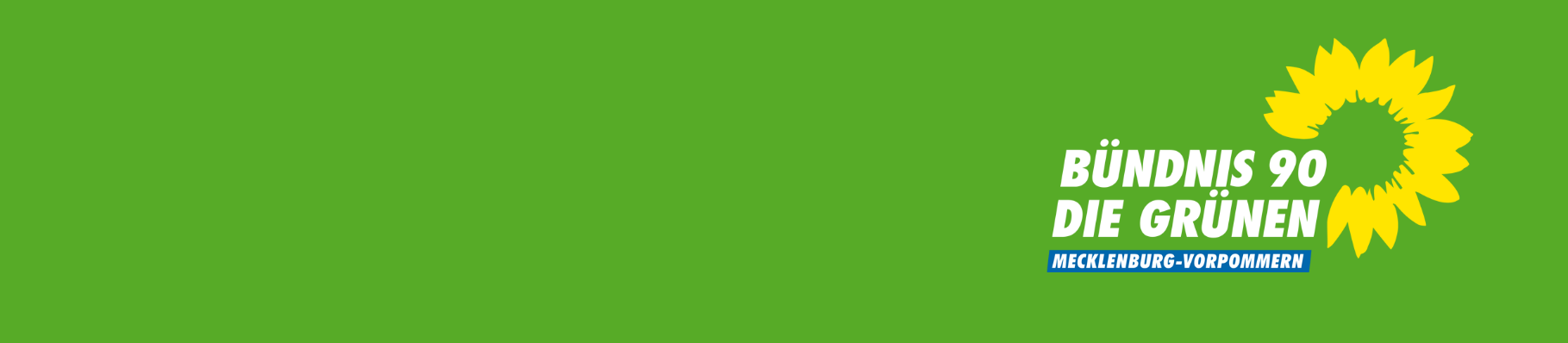 Bewerbung für den LandesvorstandLandesdelegiertenkonferenz - 20. Oktober 2018Name:  Kreisverband:     	Mitglied seit:  Ich bewerbe mich als:              BildZu meiner Person:Mein politischer Werdegang: